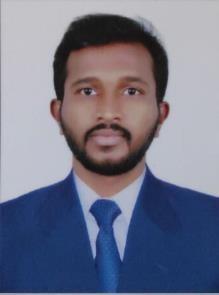 VIPIN Email: vipin.388336@2freemail.com CAREER OBJECTIVESA technically sound and effective engineer who Inspire stakeholders to share ideas and information for project success.Seeking for a challenging position with a leading engineering firm.PROFILE SUMMARYWell rounded knowledge in pipeline project and mechanical maintenanceExperience in monitoring and quality checking of construction lines and making daily reportsExperience in leading a Team, Act as a Team player with Well rounded knowledge in Site Management.Labour Handling and Preparing detailed estimate about the projectWORK EXPERIENCE	(3.5 YEARS)PIPElINE PROJECT/SITE ENGINEERAt SUPERTECH ENGINEERS (IND) - (AUG-2015 to FEB-2018)Duties & Responsibilities: As Pipeline Project Engineer-POY Power plant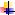 Led a Team of around 50 peoples in fabrication and erection of GI,CS,SS & MS PipesPreparing daily work schedule for the piping erection teams and engineers.Verifying Material requests as per the daily site requirements.Making Production plan for pipeline flow chart and controlling man power/scheduling shifts.Site Inspection, supervision and preparing site reports.Led Project/Production scheduling and budgeting to successfully and quickly complete engineering projects.Preparing compliance statements, operation and maintenance manuals, leak test reports, testing and commissioning reports completion certificates, installation manuals, & Preventive maintenance schedules as per the company standardsMECHANICAL MAINTENANCE ENGINEERAT ACEKNITS PVT LTD, SURAT- (JUL-2014 to AUG-2015)Duties & Responsibilities:Preparing daily production report and maintenance details of piezo electric machinesCarry out maintenance work of CNC machines hence facilitating smooth runningSupervising the team of 20 machine operators and assigning them for work.Calculating the daily production as per the schedule and sending detailed report to the managerChecking the quality of the products and evaluationEDUCATIONAL QUALIFICATIONBachelor of Engineering (Mechanical) from Visvesvaraya Technological University-Bangalore, India – (2014)Higher Secondary Examination from Board of Higher Secondary Examination Government of Kerala – 2010.Secondary School Leaving Certificate Examination from General Education Department Government of Kerala(96% marks) – 2008.SKILL SETMS ExcelPowerPointSolid edgeMS office suiteAnsys(milling & turning)PERSONAL INFORMATIONSex	: MaleMarital status  :SingleNationality	: IndianLanguages	: English, Hindi, Malayalam, Tamil, KannadaInterests. : Reading, Travelling